فراخوان انتخاب دانشجوی نمونه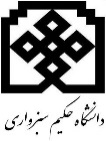 (سی امین دوره جشنواره انتخاب دانشجوی نمونه کشور)        جشنواره انتخاب دانشجوی نمونه (دانشجوی نمونه کشوری سال 1401) که بصورت رقابتی در سطح دانشگاههای کشور برگزار می گردد، مزایای ویژهای (از جمله تقدیر در حضور رئیس جمهور، امکان ادامه تحصیل بدون آزمون و ...) دارد و در سطح دانشگاه نیز (برترین های دانشگاه) مورد تقدیر شایسته ای قرار خواهند گرفت. دانشجویان ممتاز و فرهیخته دانشگاه با ملاحظه شرایط زیر، حتماً در سامانه مربوطه (آدرس آن در پایین صفحه قید شده) و با مطالعه آیین نامه و تکمیل فرم در سامانه، در این جشنواره شرکت فرمایند. این جدول بر مبنای آیین نامه انتخاب دانشجوی نمونه و بصورت خلاصه، دربردارنده مهمترین نکات است و در صورت داشتن شرایط، لازم است آیین نامه مربوطه که در سایت دانشگاه بارگذاری شده است، به صورت کامل مطالعه و بر مبنای آن تا پایان 15 مهر ماه (احتمالاً قابل تمدید) برای ثبت نام در سایت portal.saorg.ir اقدام فرمایند. در نظرداشت نکات زیر که برگرفته از آیین نامه مذکور می باشد، الزامی است:امتیازات بخش آموزشی شامل معدل کل (بیشترین تاثیر)- نمره المپیاد و نمره زبان (غیر الزامی برای مقطع کارشناسی) می باشد. امتیازات بخش پژوهشی شامل  مقالات پژوهشی  (بیشترین تاثیر)- طرح های پژوهشی- کتاب- نوآوری- مسابقات علمی می باشد.امتیازات بخش فرهنگی شامل فعالیت در نهادهای فرهنگی – فعالیت های قرآنی- نشریات- مسابقات ورزشی- مسابقات و جشنواره های فرهنگی و ایثارگری می باشد. بخش فناوری هم شامل ایده های فناور و ... می باشد و 3 امتیاز به دانشجویانی که در زمینه های مرتبط با کرونا فعالیت داشتند، تعلق می گیرد.  ضمناً دانش آموختگان سال جاری (و استثنائاً سال 1399) نیز می توانند ثبت نام نمایند.     ارتباط برای راهنمایی: 44012910با آرزوی موفقیت و افتخارآفرینی دانشجویان عزیز دانشگاه عنوان / مقطع تحصیلیکارشناسیکارشناسی ارشددکتری ( (phdشرایط ضروریداشتن حداقل معدل:  16 به بالاگذراندن حداقل: 4 نیمسال تحصیلیکسب حداقل امتیازات (مندرج در ردیف ملاحظات همین جدول)حداکثر سن: 41 سالنداشتن سابقه سنواتی بیش از 8 نیمسالداشتن حداقل معدل:  17 به بالاگذراندن حداقل: 2 نیمسال تحصیلیکسب حداقل امتیازات (مندرج در ردیف ملاحظات همین جدول)حداکثر سن: 41 سال نداشتن سابقه سنواتی بیش از 4 نیمسالداشتن حداقل معدل:  17 به بالاگذراندن حداقل: 4 نیمسال تحصیلیکسب حداقل امتیازات (مندرج در ردیف ملاحظات همین جدول)حداکثر سن: 41 سال نداشتن سابقه سنواتی بیش از 8 نیمسالامتیازات (سقف امتیاز در هر بخش)امتیازات آموزشی: 40امتیازات پژوهشی: 25امتیازات فرهنگی: 30امتیازات فناوری: 5امتیازات آموزشی: 35امتیازات پژوهشی: 30امتیازات فرهنگی: 30امتیازات فناوری: 5امتیازات آموزشی: 18امتیازات پژوهشی: 52امتیازات فرهنگی: 20امتیازات فناوری: 10ملاحظات- ثبت نام در سامانه انتخاب دانشجوی نمونه به آدرس: portal.saorg.irو تکمیل اطلاعات و بارگذاری مستندات- ضرورت کسب حداقل 4 امتیازِ بخش پژوهش و 15 امتیازِ بخش فرهنگی (موارد امتیازات در پایین قید شده).- ثبت نام در سامانه انتخاب دانشجوی نمونه به آدرس: portal.saorg.ir و تکمیل اطلاعات و بارگذاری مستندات- ضرورت کسب حداقل 15 امتیاز ِ پژوهش و 10 امتیاز فرهنگی و 2 امتیاز زبان طبق جدول آیین نامه- ثبت نام در سامانه انتخاب دانشجوی نمونه به آدرس: portal.saorg.irو تکمیل اطلاعات و بارگذاری مستندات- ضرورت کسب حداقل 20 امتیاز ِ پژوهش و 10 امتیاز فرهنگی و 2 امتیاز زبان طبق جدول آیین نامه